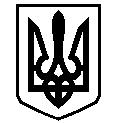 У К Р А Ї Н АВАСИЛІВСЬКА МІСЬКА РАДАЗАПОРІЗЬКОЇ ОБЛАСТІсьомого скликаннятридцять дев’ята (позачергова) сесіяР  І  Ш  Е  Н  Н  Я 07 лютого 2019                                                                                                             № 26Про продаж земельної  ділянки несільськогосподарського призначення   в м. Василівка, вул. Соборна 9 «б» Запарі В.В.	Керуючись ст. 26  Закону України «Про місцеве самоврядування в Україні», ст.ст.12,125,126,127,128 Земельного кодексу України, Законами України  «Про оцінку земель», «Про внесення змін до деяких законодавчих актів України щодо розмежування земель державної та комунальної власності», розглянувши  Звіт про експертну грошову оцінку земельної ділянки несільськогосподарського призначення  із земель житлової та громадської забудови для розміщення та обслуговування підсобного приміщення   в м. Василівка, вул. Соборна 9 «б»  виконаний на замовлення Василівської міської ради ТОВ  «Козацькі землі», Резенцію на звіт про експертну грошову оцінку земельної ділянки від 06 грудня 2018 року, проведену ТОВ «Власні землі»,  Василівська міська радаВ И РІ Ш И Л А :	1. Затвердити звіт про експертну грошову оцінку земельної ділянки  виконаний на замовлення  Василівської міської ради товариством з обмеженою відповідальністю «Козацькі землі» площею 0,0060   га  із земель житлової та громадської забудови  для розміщення та обслуговування  підсобного приміщення  (згідно КВЦПЗ 03.07 – для будівництва та обслуговування будівель торгівлі)  в м. Василівка, вул. Соборна 9 «б».	2. Продати Запарі Віталію Вікторовичу  у власність земельну ділянку,  кадастровий номер 2320910100:05:026:0033, площею 0,0060 га із земель житлової та громадської забудови для розміщення та обслуговування підсобного приміщення  (згідно КВЦПЗ-03.07- для будівництва та обслуговування будівель торгівлі ) в м. Василівка, вул. Соборна 9 «б»  за ціною  13902 грн. (тринадцять тисяч дев’ятсот дві гривні )  з розрахунку  231,70   грн. ( двісті тридцять одна гривня 70 копійок) за 1 м2.	3. Доручити міському голові від імені Василівської міської ради укласти з  Запарою Віталієм Вікторовичем договір купівлі-продажу земельної ділянки житлової та громадської забудови, площею 0,0060 га для розміщення та обслуговування підсобного приміщення (згідно КВЦПЗ- 03.07-  для будівництва та обслуговування будівель торгівлі) в м. Василівка, вул. Соборна 9 «б».	4. Договір оренди земельної ділянки укладений Запарою Віталієм Вікторовичем   з Василівською міською радою 16 грудня 2013  року, право оренди зареєстроване 14 січня 2014 року за № 4280429, вважати припиненим з моменту реєстрації права власності на земельну ділянку в державному реєстрі речових прав на нерухоме майно та їх обтяжень відповідно до вимог чинного законодавства.5. Контроль за виконанням цього рішення покласти на постійну комісію міської ради з питань земельних відносин та земельного кадастру, благоустрою міста та забезпечення екологічної безпеки життєдіяльності населення.Міський голова                                                                                                     Л.М. Цибульняк